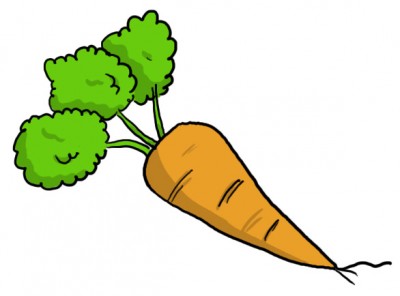 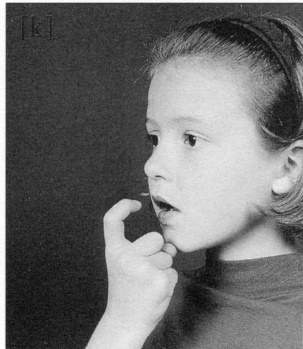 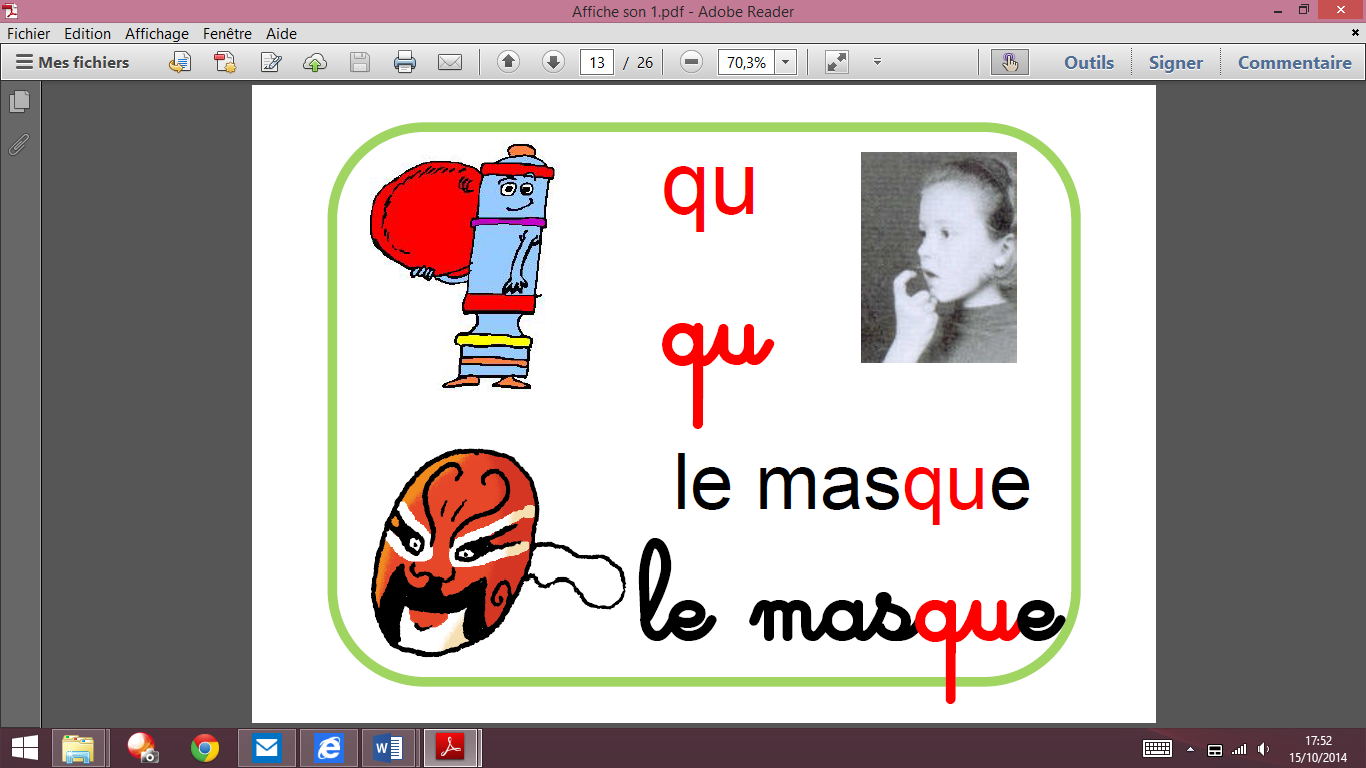 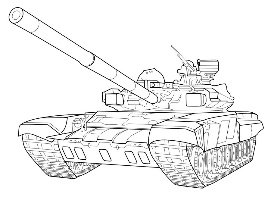 Je dis le nom des lettres :  c   k   t    y      c  k   Q   r  P  ²y   c    p   K  q     o     t  C  p   r      K   c   q   O  R    Q qua   quo  qui  quon   qué   co  ca   ka   ki    ko    ké    kon   conqua  quo  qui co  qué  ca  ka  ki   ko   ké     un crocodile - un cadeau - une carotte - une carte    un conte – coton –une caméra- une compote.